De nouvelles idéesUne comparaison des monarques :De nouvelles idées :Les philosophes étaient les ____________________ de la Révolution à cause de leurs nouvelles idées ‘révolutionnaires’ :De rejeter la ____________________De favoriser la ____________________De croire au ____________________Les femmes commençaient à jouer un rôle important aussi ! Elles tenaient des ____________________, des réunions où on diffusait des nouvelles ____________________ avec des autres individus intellectuelsLe siècle des Lumières :On appelait les idées des philosophes étant ‘____________________’ 
(quelque chose qu’on pouvait voir/Répandre une sorte de lumière sur (le visage) ; rendre plus clair.Donc, cette époque a reçu le nom « Le siècle des Lumières »Maintenant, on se basait sur les sciences et l’intelligenceOn suivait la croyance qu’on devait avoir un ____________________ qu’on pouvait ____________________ avec une ____________________Une question dont on se doutait : ________________________________________Selon plusieurs philosophes, l’Église et la monarchie arrêtaient le ____________________, donc elles devaient changer ou simplement ____________________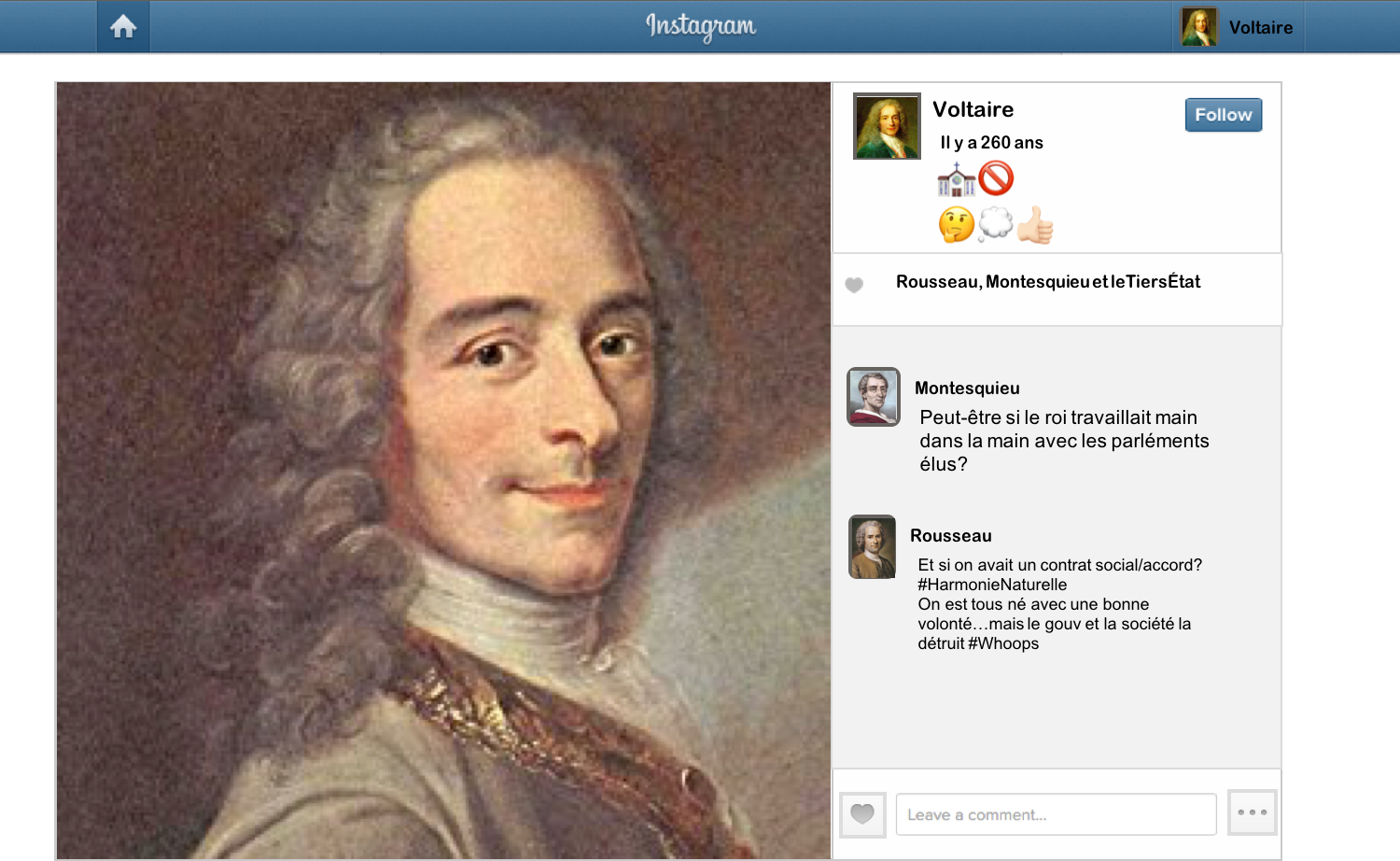 Louis XIVLouis XVIMarie-AntoinettePuissance militaire- Beaucoup de puissance militaire parce qu’il a commencé beaucoup de guerres à cause de son désir de fonder de nouvelles ____________________- Il était puissant, mais n’avait pas les mêmes désirs de sons arrière-grand-père- Il a aidé les ____________________ à vaincre les Britanniques durant la Révolution AméricaineStratégie économique- ____________________- Il trouvait l’argent pour ses dépenses avec la ____________________- Comme son arrière-grand-père, lui aussi, il taxait son peuple
(+ de ____ taxes imposées !)- Elle avait ses opinions, mais elle n’était pas assez bien éduquée pour en parlerFierté nationale- Extrêmement nationaliste !
- Il voulait grandir le territoire (et le pouvoir de la ____________________)- Fier, mais pas aussi colonialiste que Louis XIV- Non ! Elle venait d’un autre pays : ____________________Respect du peuple- Non, il vivait ____________________ du peuple- Les nobles étaient renvoyés de Versailles s’ils faisaient qqc que Louis XIV n’aimait pas- Non, il dépensait trop d’argent pendant qu’il y avait des Français qui mouraient de faim- Et comme Louis XIV, il vivait ____________________ du peuple- Elle admirait la vie des ____________________, mais ne comprenait pas la pauvreté dans laquelle ils vivaientConnaissance des problèmes du paysNon = isoléNon = isoléEt une barrière des langues (à cause des dialectes différentes dans les régions diff.)Non !Autorité sur le pays____________________________________________________________Force de caractère- Il aimait les jolies choses- Il dépensait beaucoup d’argent- Il se croyait le centre de l’univers- Il était gentil et il voulait être aimé par le peuple- Il aimait les jolies choses- Il dépensait beaucoup d’argent- Elle avait une faiblesse pour les objets de ____________________- Elle était une bonne mère qui adorait ses enfantsPopularité/AutresNon !Au début, oui. Puis = Non !Non !